	                    Bydgoszcz, dnia ………………………………..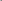 …………………………………………………..imię i nazwisko właściciela lokalu…………………………………………………..…………………………………………………..adres korespondencyjny……………………………………………….....telefon kontaktowyOŚWIADCZENIEOświadczam, że w lokalu mieszkalnym nr ……………… w budynku położonym w Bydgoszczy przy ulicy ……………………………………………………………… od dnia .................... zamieszkuje/ą ……. osoba/osób/osoby.                                                                         		………………………………                                                                                          czytelny podpis właściciela lokaluPouczenie1. Niniejsze oświadczenie stanowi podstawę do naliczania opłat z tytułu korzystania z lokalu mieszkalnego zgodnie z Regulaminem Gospodarki Zasobami Mieszkaniowymi oraz ustalenia należności za gospodarowanie odpadami komunalnymi.2. W przypadku niedopełnienia obowiązku złożenia niniejszego oświadczenia lub jego aktualizacji właściciel lub główny użytkownik lokalu może ponieść odpowiedzialność odszkodowawczą z tytułu nieujawnienia osób zamieszkałych w lokalu i nienaliczenia z tego tytułu opłat uzależnionych od ilości osób przebywających w mieszkaniu, w tym odpowiedzialność finansową i obciążenie składającego oświadczenie kwotą zaległości z tytułu opłaty za gospodarowanie odpadami komunalnymi ustaloną przez Prezydenta Miasta Bydgoszczy oraz odpowiedzialność karną: złożenie niezgodnego z prawdą  oświadczenia o ilości osób zamieszkujących lokal  stanowi czyn zabroniony na podstawie art. 233 par.1 ustawy z dnia 6 czerwca 1997 r. Kodeks karny (DZ.U. z 1997r.88, poz. 553) zagrożony karą do 3 lat pozbawienia wolności.3. Właściciel lub główny użytkownik mieszkania zobowiązany jest do zgłoszenia zmiany stanu osób przebywających w lokalu najpóźniej w terminie 10 – dni od daty zmiany tego stanu.4. Zarządca zastrzega sobie prawo weryfikacji wskazanej w niniejszym formularzu ilości osób przebywających w danym lokalu.